Mission Project- For the rest of this year we will be collecting mission gifts for our college and seminary students who are studying for full time church work. Your Mission offering, which is above and beyond your regular offering, will be given to support Matthias Wollberg who is in his fourth year of study at Concordia Seminary, Ft. Wayne and Abigail DeLoach and Taylor Zehendner who are both in their first year of study at Concordia, Seward,to become  Lutheran school teachers.  There are special Mission Envelopes in the Narthex that may be used.  All gifts should be clearly marked and placed in the offering plate. Gifts will be received until the end of this year.School NewsOur volleyball team will have their first home match  this Thursday, Sept 27 at 4:40. School pictures will be taken October 1st and 2nd . Golf TournamentOn September 9th, Zion Lutheran Church and School hosted its 8th annual golf tournament.   Thank you to the 17 teams that participated.  Hopefully, everyone enjoyed a great day of fun and fellowship.  The winners in the adult division were Paul Burger and Pastor DeLoach.  The winners in the adult/child division were Macon and Preston VanAmburg.  We look forward to having another tournament next year.  Proceeds go toward any necessary supplies or maintenance for the school not covered by the budget.Thank You to All of Our Sponsors!Coca-Cola , Elks Country Golf, Ward Farms, Ed & Connie DeLaet,    O & O Farms, Gary’s Barbershop, Nuttelman Fencing, Chicken Coop, Craig & Linda NuttelmanStewardship NoteMark 9:32 – “But they did not understand the saying and were afraid to ask him.” The disciples really do hold up a mirror to our faces and force us to see ourselves: misunderstanding, afraid, confused. But the Word of God is clear if only we will listen with open ears. What was blocking the disciples’ ears? The Gospels tell us time and again: they did not expect a suffering Christ, and so when Jesus spoke of suffering they plugged their ears and didn’t listen, and so they ended up confused and scared. What about us? What’s in the Word of God that we find hard to hear and contrary to our desires and expectations? That might just be exactly what we need to hear.Announcements – September 23, 2018Please silence your cell phone during worship.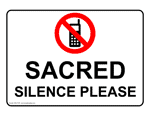 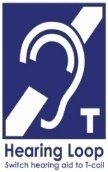 Our sanctuary has a HEARING LOOP.  Please switch hearing aids to T-coil mode.  We have 2 headsets and receivers for use by those without hearing aids. Ask an usher for help.Forgot your offering?  Don’t have your checkbook or cash? Today or any day you can visit our website at zionkearney.com and click on the “giving” tab.  Or, text “zionkearney” (one word) to 77977.  You’ll receive a text back with instructions to start giving.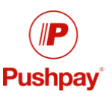 For Your Safety and Security … all exterior doors are locked 15 minutes after the church service begins.  If you are running late please go to the west door for access to the sanctuary.ZYG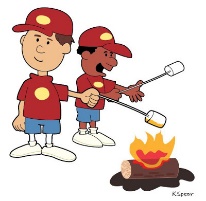 Today, September 23 at 5:00 pm, our 7th – 12th grade youth will gather at the Mike & Kim Wilkens farm to kick off this year’s activities.  There are fun outdoor games planned and food will also be served.  For anyone who would like to carpool, please meet at the south Zion parking lot at 4:30.  Youth can be picked up at the farm at 7:00 or the church at 7:30. Please text or call Pastor Gaunt (308-455-0552) or Pastor DeLoach (308-627-5260) if you want to carpool.  Oktober FestThe board of Stewardship is having Oktober Fest on October 14th at 11:30 a.m.  The board will provide the brats, sauerkraut and a side.  We are asking the congregation to bring desserts, hot dishes and salad.  Please bring according to your last name:A-G DessertH-M Hot DishN-Z SaladWe Rejoice… with the Herrera family that Bryceton received a heart transplant this week. Thanks be to God!Bryceton Herrera Silent Auction and Luncheon BenefitSunday, September 30th from 11:30 to 3:00 at Zion Lutheran ChurchRaffle Tickets:  Thanks to donations from Builder’s Warehouse and Kearney Moving, we will have 3 raffle items.  First Prize:  Weber 2 Burner Grill (purchased at a discounted price at True Value).  Second Prize:  Yeti Hopper Flip 18 Cooler.  Third Prize:  $100 Hy-Vee Gift Card.  Tickets are 1 ticket for $5 or 5 tickets for $20.  Winners will not need to be present to win.  Tickets can be purchased at the Zion office or through Michelle Millsap, Lisa Splittgerber, Amy Woodman, or Darcy Willers.   Window Decals:  Another way to support Bryceton is to purchase window decals.  Decals are $5 per decal and are available at the Zion office or through Amy Woodman today after church. Auction items are currently being gathered.  We are asking that items be turned in no later than September 15th.  Volunteers are also needed.  People are needed to help before, during, and after the benefit.  Zion members are asked to bring cookies and bars for the dessert.  Please contact Michelle Millsap at 308-233-7398 to sign up to donate items, volunteer to work, and/or to bring desserts or with any questions.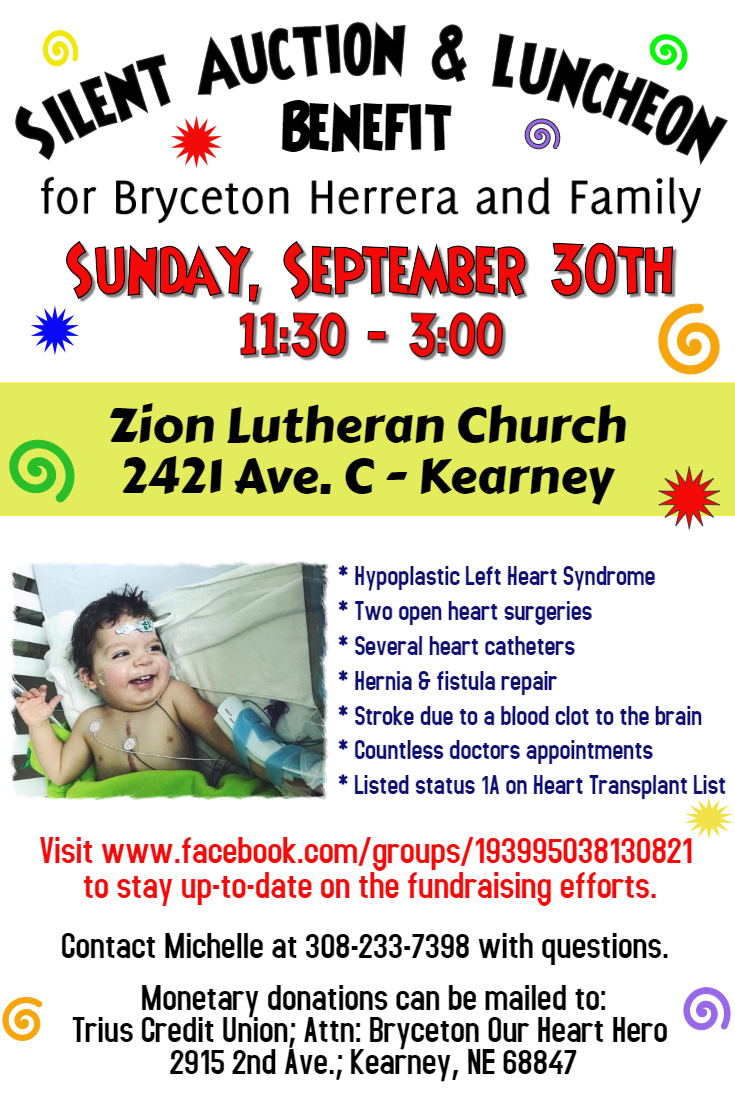 